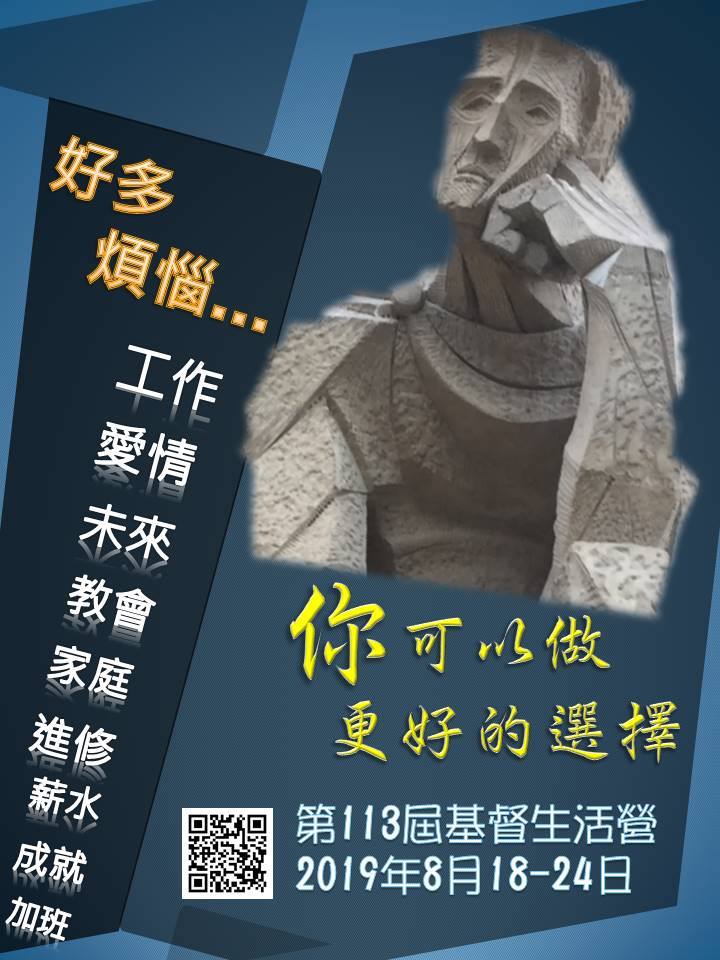 歡迎參加第113屆基督生活營親愛的朋友：歡迎你來參加第113屆基督生活營！1.時間：主曆2019年8月18日（日）至8月24日（六）
2.地點：彰化靜山靈修中心 （彰化市大埔路1巷2弄40號／電話：04-7122259）
3.費用：每人6300元正。【學生價】每人5000元，【早鳥價】每人減免300元（7月31日前），【揪團價】兩人以上同時報名，每人減免200元。(早鳥&揪團減免金額可累計)。
靜山每日食宿費1050元，6日】共6300元(不含場地費等雜支)。如果你在經費上有所困難，請在回條中填上你可以負擔的費用。歡迎額外自由奉獻，與我們一起支持經濟困難者、學生差額及分擔其他雜費。
活動費用若仍有不足，厄瑪烏團體將另行籌募，請為我們祈禱每日用量供給。
4.報名手續：
■請點選「我要報名」，填寫各項資料。 
■請預繳報名費1000元，其餘費用報到時交。預先繳交報名費，目的是讓願意參加的夥伴，意識到報名的同時，也需要一些責任感來讓這樣美好的決定更加完整：好好安排每人營前的生活，為了在報名之後能順利地、快樂地參加整個營隊的過程。
5.報名費繳交：可用郵局帳號「19749917賴秋萍」轉帳或劃撥，並請務必註明「第113屆基督生活營報名費」，避免混淆。 轉帳者請務必告知轉帳的日期，並保留單據以便核帳。 
6.聯絡方式： 基督生活營臉書留言（https://www.facebook.com/groups/232282340936/）
聯絡電話： 0921-782806劉欣芸小姐
7.截止日期：報名自即日起至2019年8月10日截止。
8.為便於處理報名事項，歡迎同屬一團（校）的朋友儘量集中辦理報名手續。謝謝！
若對以上有不了解，或想參加，但卻碰上困難，歡迎來電或用E-mail與我們聯絡喔。祈 
主 佑 平 安 厄瑪烏團體 謹上 
2019.5.13我要報名